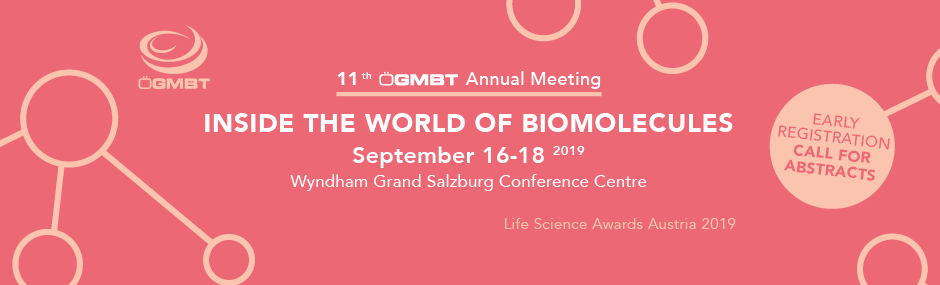 It is our great pleasure to invite you to the 11th ÖGMBT Annual Meeting, which will be held under the title “Inside the World of Biomolecules” - from September 16-18, 2019 in Salzburg, Austria. 
This meeting – the largest life science meeting in Austria – connects established scientists, early-career scientists with students and corporate representatives.The very active and successful life sciences scene in Austria shall become visible in form of talks and posters, for which abstracts are kindly requested. Scientists from all research areas are welcome to attend, as additional poster sessions with open topics will also be held. REGISTER NOW**Be among the first 15 to register and receive an “ÖGMBT 10 years” T-Shirt for free!…and be part of the annual showcase in the Austrian Life Sciences community! Early registration until May 9th 2019 PhD students are particularly invited to showcase their work and take the opportunity to start building their professional networks.For up-to-date information visit: http://www.oegmbt.at/jahrestagungMain TopicsInvited & Plenary SpeakersLife Science Awards Austria 2019 – Best Poster & Talk Awards – Exhibitor Quiz – Networking Events We are very much looking forward to welcoming you at the congress! 
Help us spread the word!On behalf of the committeeSilja Weßleroffice@oegmbt.athttp://www.oegmbt.at/jahrestagunghttps://www.facebook.com/oegmbt/EpigeneticsImmune OncologyImmunology and AllergologyInfection BiologyJoint Doctoral Schools: Science Meets TechnologyMicrobial Interactions and MicrobiomePlant SignalingTissue Regeneration and Cell Based TherapiesTranslational OncologyTrends in Development and Manufacturing of BiologicsLeila Akkari, Netherlands Cancer Institute, NL Francesco Boccellato, University of Oxford, UKGuido Boehmelt, Boehringer Ingelheim RCV, ATDaniel De Carvalho, UHN, CAMassimo Dominici, Unimore, ITClaudio Franceschi, University of Bologna, ITPeter Hegemann, Humboldt University Berlin, DEFrits Koning, Leiden University, NL Markus Künzler, ETH Zürich, CHAlberto Mantovani, Humanitas University, ITKim Midwood, University of Oxford, UKKevin Ryan, University of Glasgow, UK Waltraud Schulze, University of Hohenheim, DE